Dallas Sectional March 2013Dallas Sectional March 2013Dallas Sectional March 2013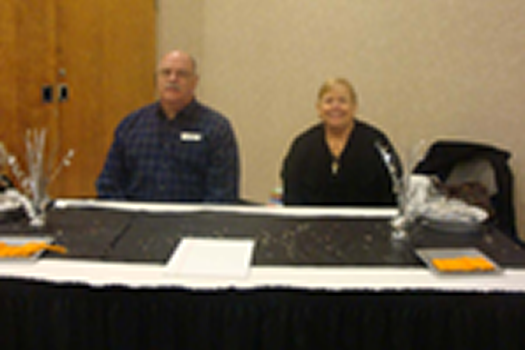 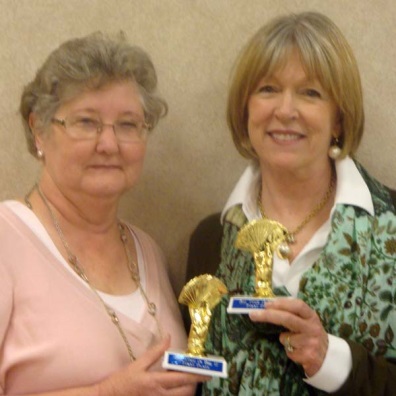 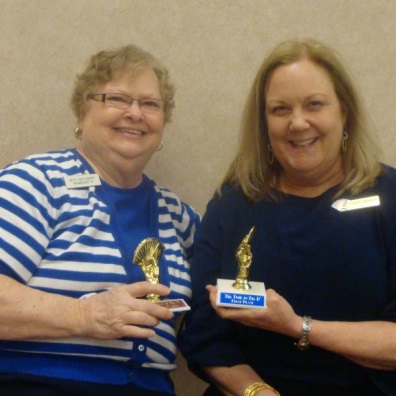 Gelles at Hospitality TableThurs AM 49er Prs A Anne Curry & Jeanne WyattThurs AM 299er Prs ABC Beth Castleberry & Carol Adamek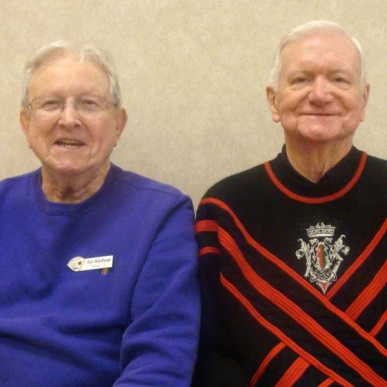 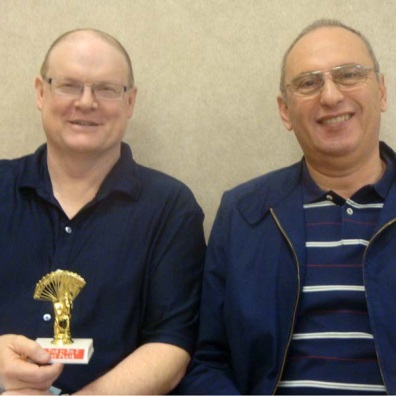 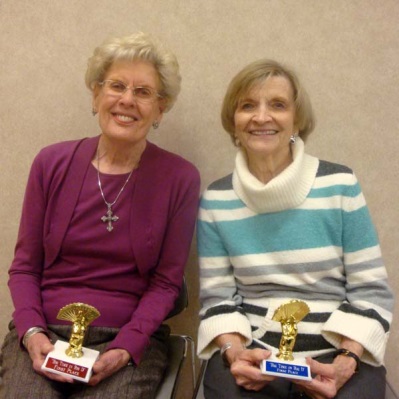 Thurs AM 1500er Prs AB Ken Bickelhaupt & John JacksonThurs AM Open Prs A Mark Bumgardner & Nagy KamelThurs AM Open Prs B Jeanine Wofford & Barbara Nelson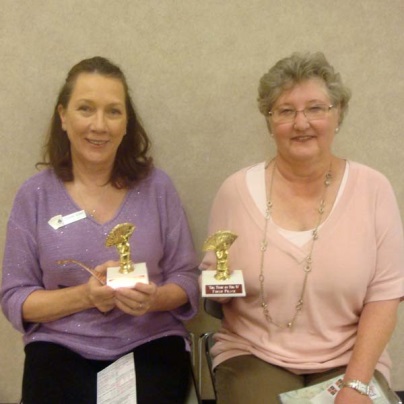 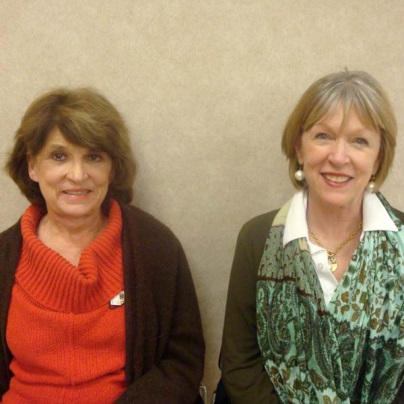 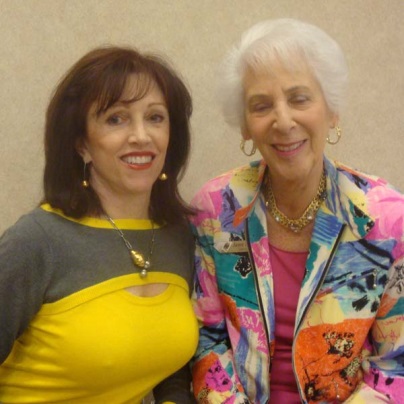 Thurs Aft 49er Prs A Chris Skibell & Anne CurryThurs Aft 49er Prs B Linda Robertson & Jeanne WyattThurs Aft 299er Prs C Fri Morn 299er Prs ABC Fritzie Roop & Janet Meyer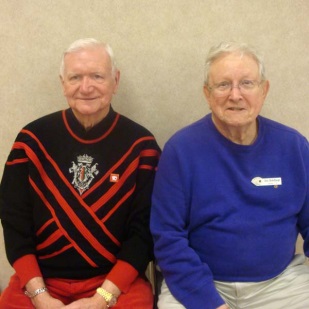 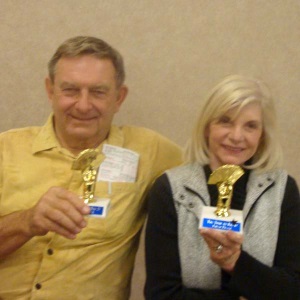 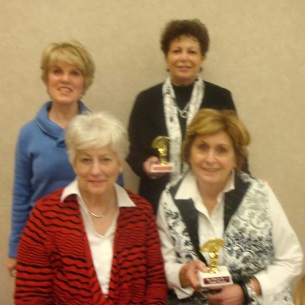 Thurs Aft 1500er Prs AB John Jackson & Ken BickelhauptA/B/CThurs Aft & Thurs Eve 299er Prs A Charles & Pat BrionA, Sat. Aft. Open Flt AThurs Compact KO Teams Bkt 1 Ann Lewis & Nancy Harralson Adele Hudgins & Lue WaddleOpen B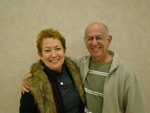 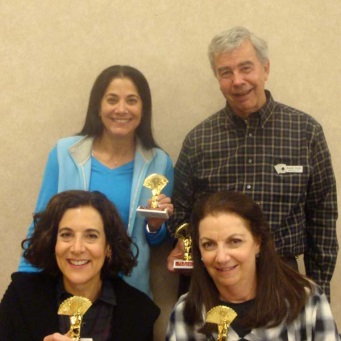 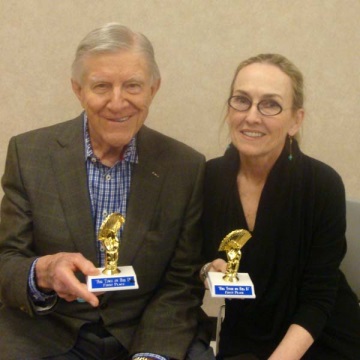 Elaine & Joseph Bindo, Thurs Eve 499er A/BThurs Compact KO Teams Bkt 2 Ruthie Shor & Randy Earle Susan Bates  & Beverly StraussThurs Eve 299er Prs B John & Annie Mason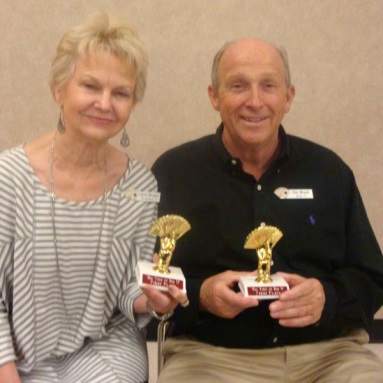 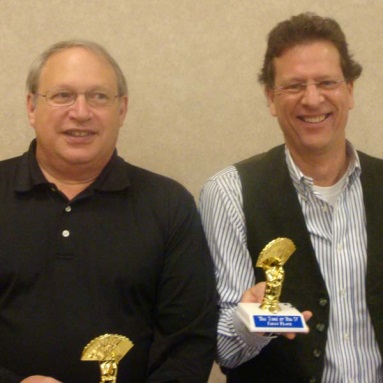 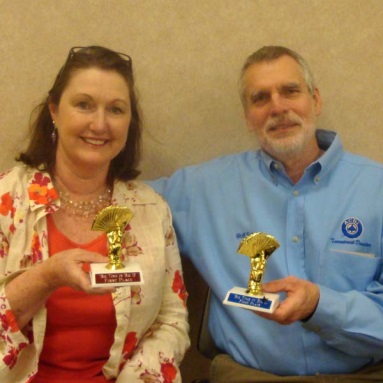 Thurs Eve 299er Prs C 123 Carol Morgan & James MeadeThurs Eve 299er Prs C123 Will Snyder & Fred SeippThurs Eve Open Prs B Kathy Bumgardner & Wolf Schroeter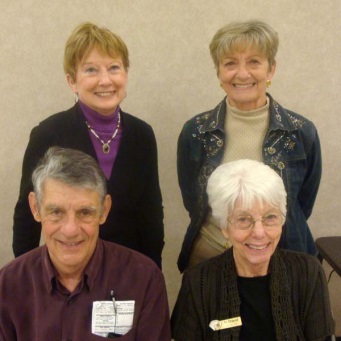 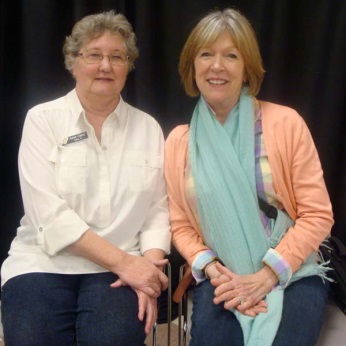 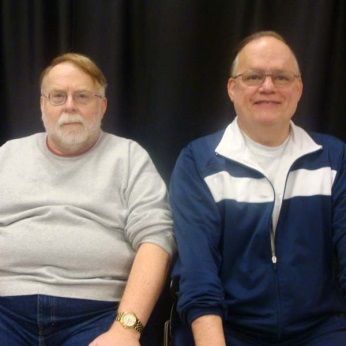 Thurs KO Bkt 2 Jean ONeal & Gay Schleicher Terry Wolfe & Jo DriscollFri Morn 49er Prs A Anne Curry & Jeanne WyattFri Morn 1500er Prs ABC Terry Tankersley & Ramon Nelson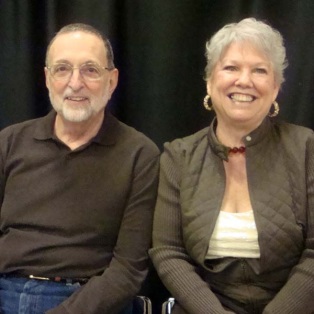 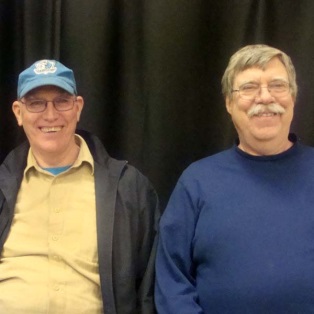 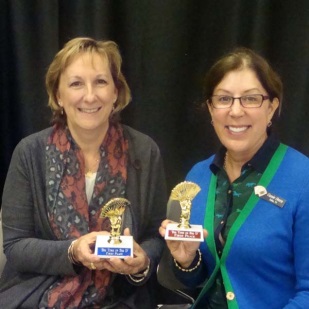 Fri Morn Open Prs A Jim Bauer & Judy NorthupFri Morn Open Prs B Michael Hout & Gerry McKim KO, Bracket 2Fri Aft 49er Prs AB Anne Difiore & Cassie Stern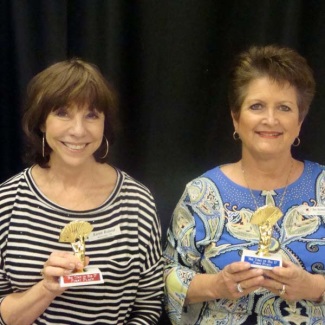 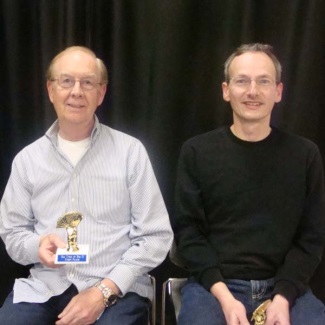 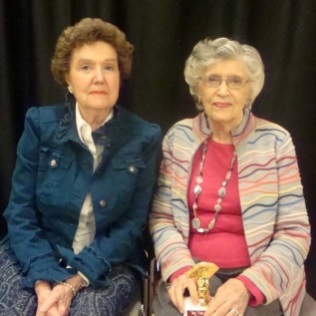 Fri Aft 299er Prs ABC Karen Roland & Patsy Rainwater MadduFri Aft 1500er Prs ABC Patrick Keating & Christian RemlingFri Aft Open Prs C June Barnebey & Ruth Wiener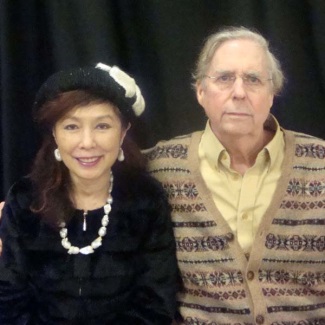 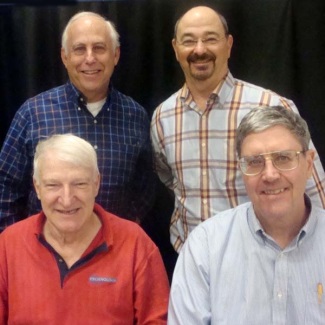 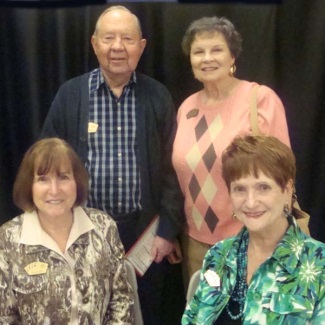 Fri Aft Open Prs Donna & William GarrardFri Bkted KO Teams Bkt 1 Scott Nason & Rich Brandenburg Tony Pellegrini & Joseph GillFri Bkted KO Teams Bkt 2 Melvin Ball & Gay Nell Ball Dee Norris & Betty Peterson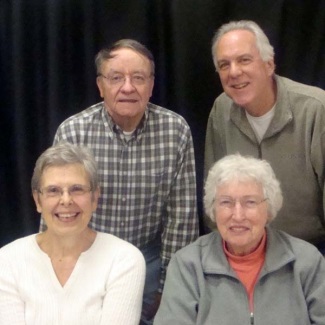 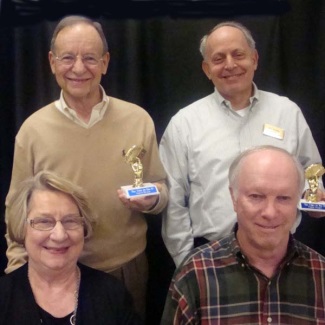 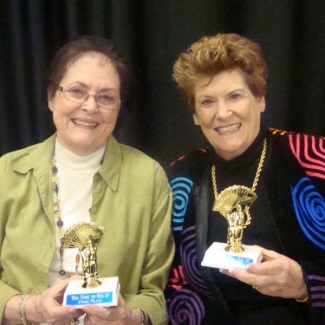 Fri Compact KO Teams Bkt 1 Billy Leeper & Robert Buchanan Pat Cassidy & Mary OrockFri Compact KO Teams Bkt 2 Bruce Harbour & Stephen Birnbaum Penny Hawkins & Bob ButterfieldFri Eve 49er Prs AB Caroline Drews & Judith Latham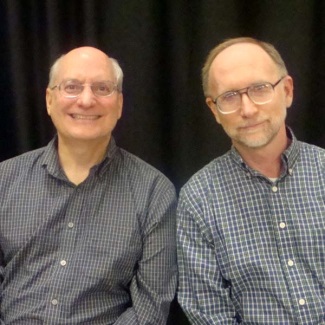 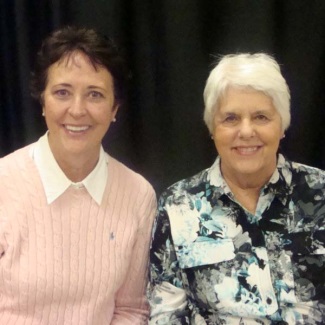 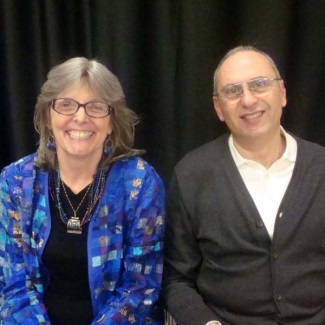 Fri Eve 299er Prs AB John Blacklock & Edward BoenkerFri Eve 299er Prs C Barbara Smith & Connie LowryFri Eve Open Prs 12 Merri Jo Hillaker & Nagy Kamel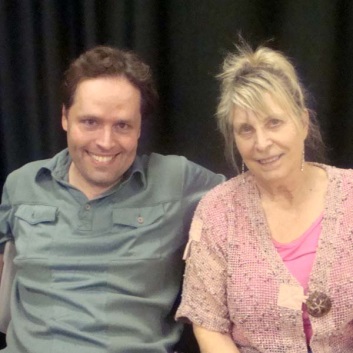 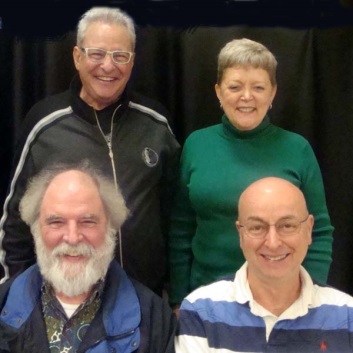 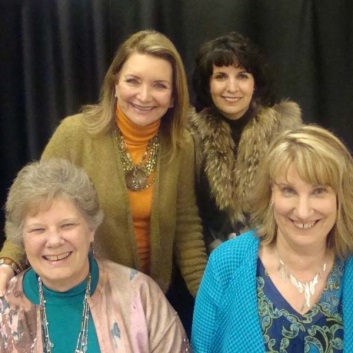 Fri Eve Open Prs A 12 Jason Larrivee & Pamela KeimFri Eve Swiss A Barry Schaffer & Nancy Kornegay Hugh Hillaker & Stephen KornegayFri Eve Swiss C Susan Keyes & Marjorie Deutsch EJ Nowak & Therese Milford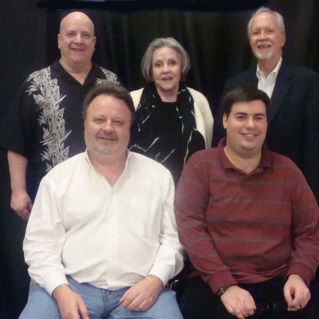 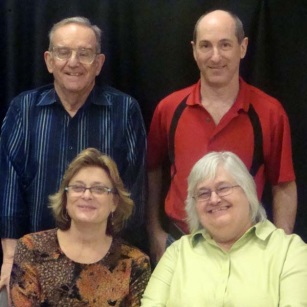 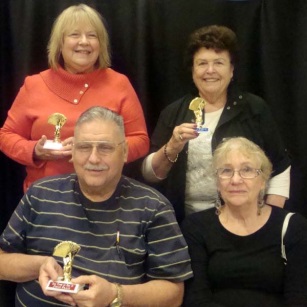 Thurs Bkted KO Teams Bkt 1 Curtis Cheek, Susan Key, Tom Breed Chris Compton & David GraingerThurs Eve Swiss A Jay Gibson & Eric Diamond Martha Young & Judy LotridgeThurs Eve Swiss B Lynda Bradley & Katye Kowierschke James Cothran & Ruby Hill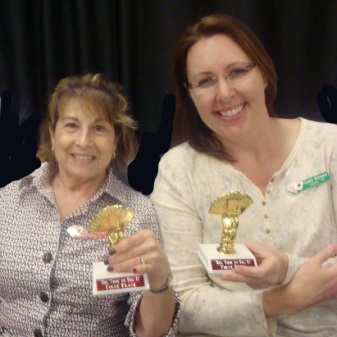 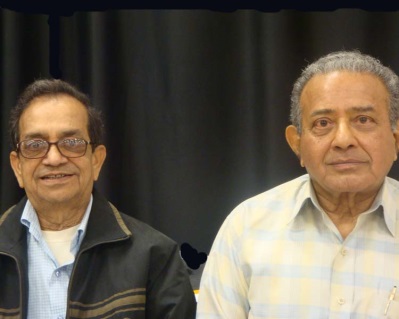 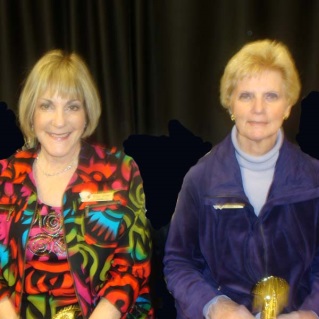 Sat Morn 49er Prs AB Evelyn Dashefsky & Cathy RanspotSat Morn 299er Prs Venkata Vishnubholta & Satish ShahSat Morn 1500er Prs ABC May Sebel & Nancy Kelly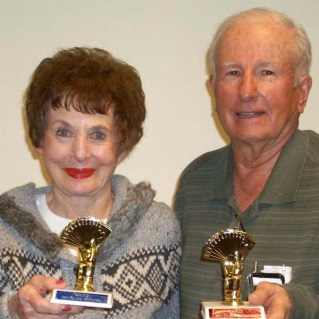 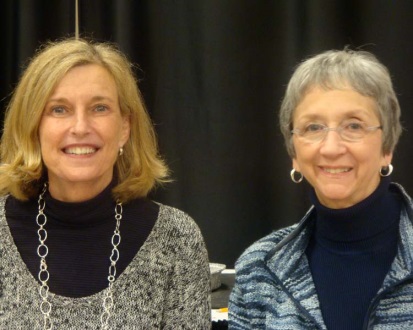 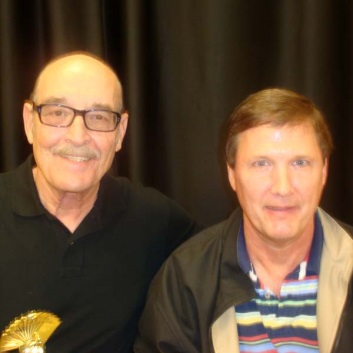 Sat Morn Open Prs A Gail Wells & Marion GebhardtSat Morn Open Prs B Nancy Stanton & Lynn WoodSat Aft 49er Prs Robert Terry & Jeffrey Smith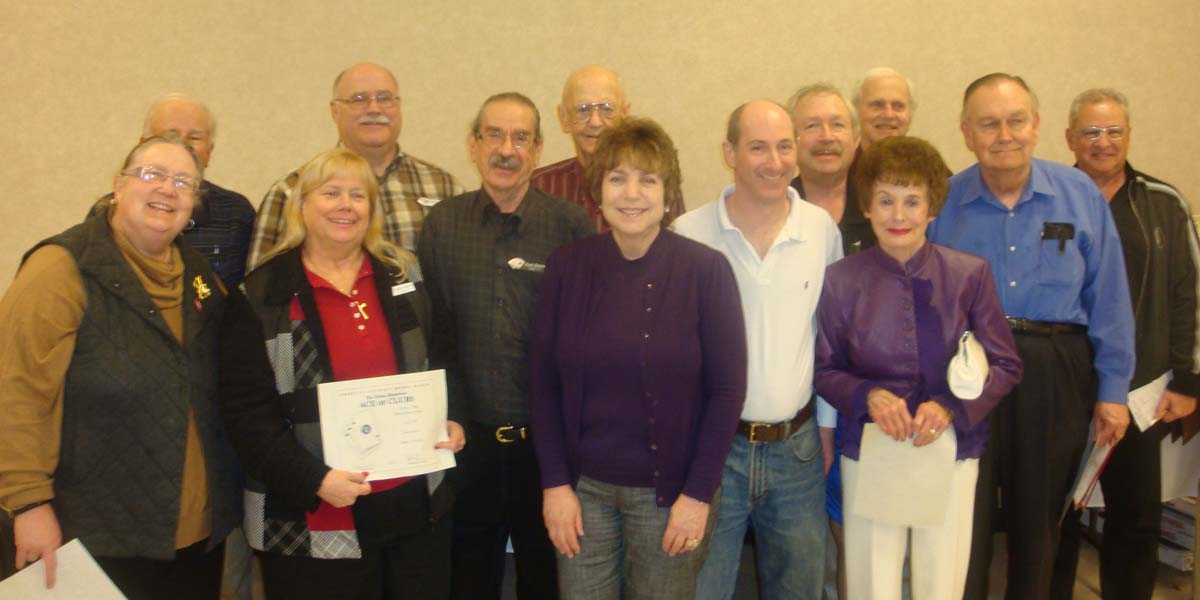 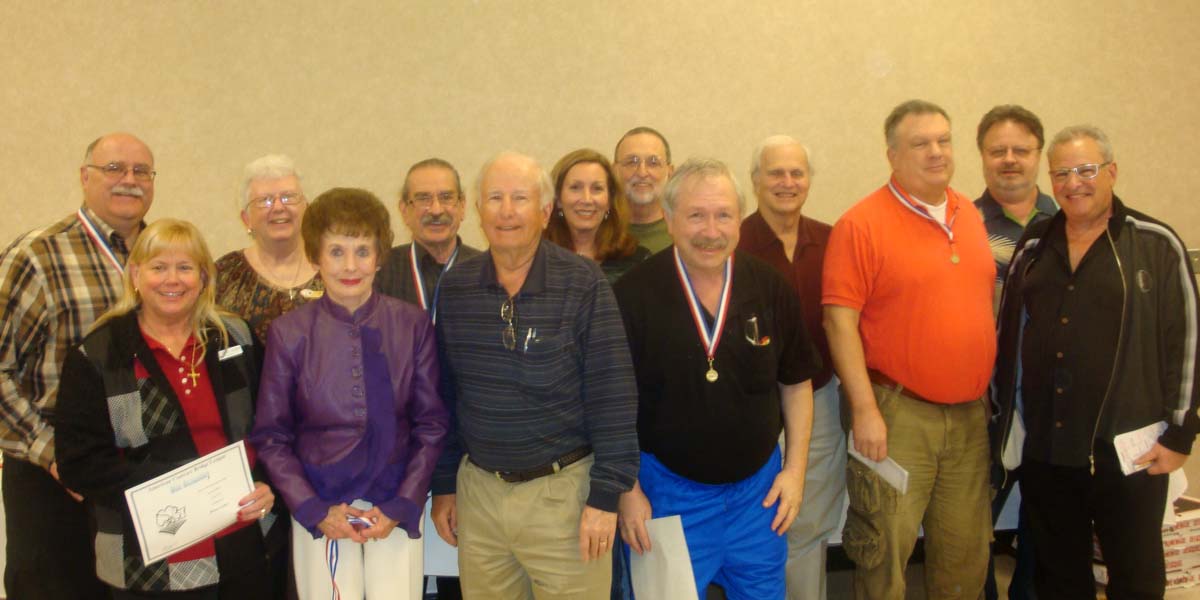 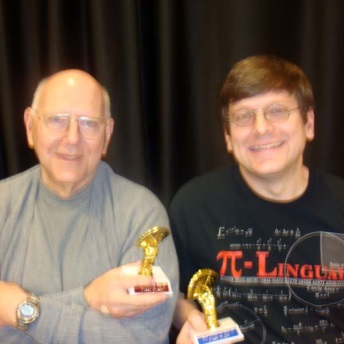 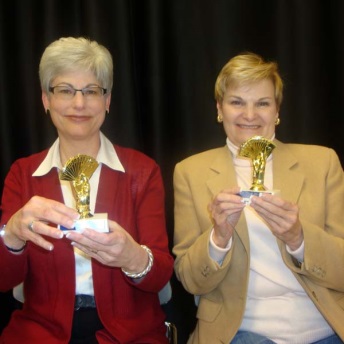 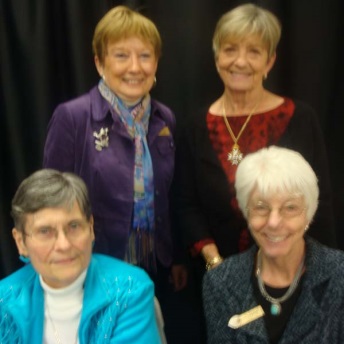 Sat Aft 299er Prs A Eugene Wuller & Stephen WullerSat Aft 1500er Prs A Susan Flick & Jackie HertweckSat Bkted KO Teams Bkt 4 Jean ONeal & Gay Schleicher Nancy Jipp & Jo Driscol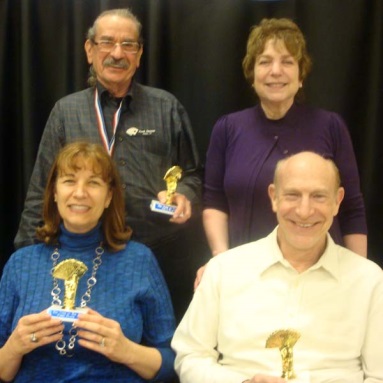 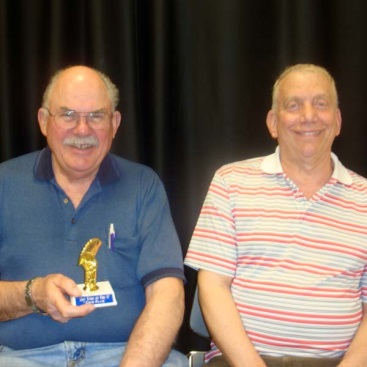 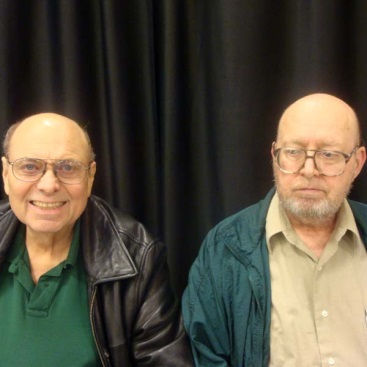 Sat Eve Swiss Teams C Frank Durante & Lynn Cooper Nancy Latner & Barry CooperSat Morn Open Prs C Lee Huber & Mark HatkoffThurs Aft Open Prs A Robert Adams & David Foote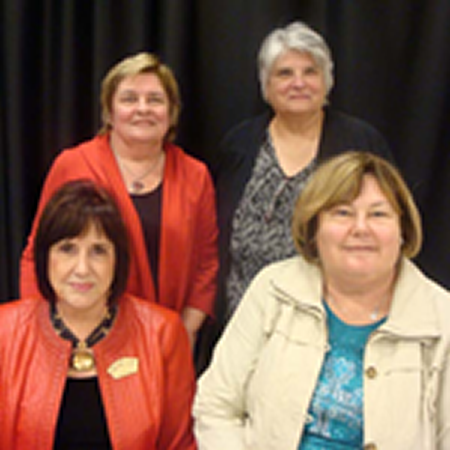 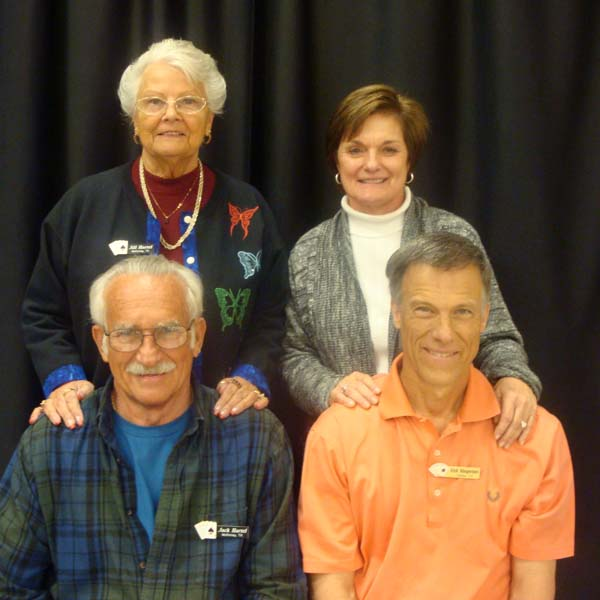 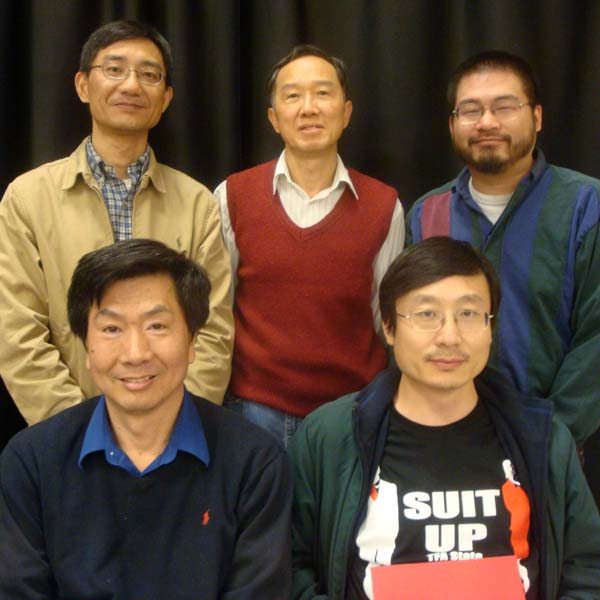 Sun Aft 299er Swiss A Diane Segel & Jenny Oswald Carol Bice & Sandy BrownSun Morn 299er Swiss ABC Sun Aft 299er Swiss BC Jill Hartel & Leah Margerison John Hartel & Rick MargerisonSun Strati-Flted Swiss X Hanchang Wang, Tiger King, Hank Eng Hua Yang & Edward Wang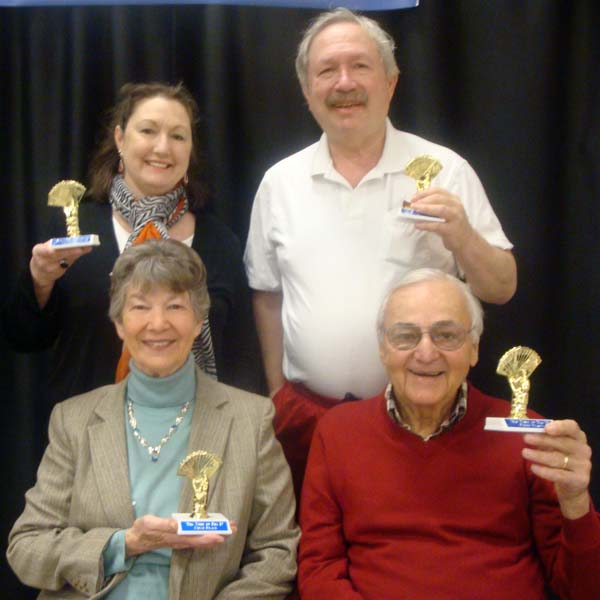 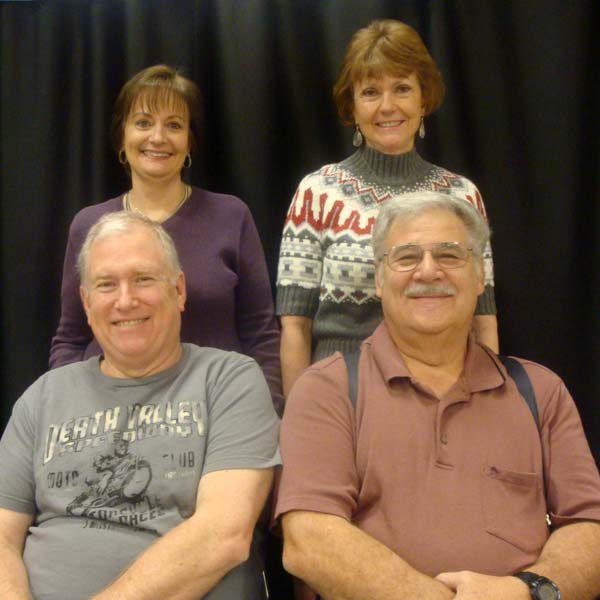 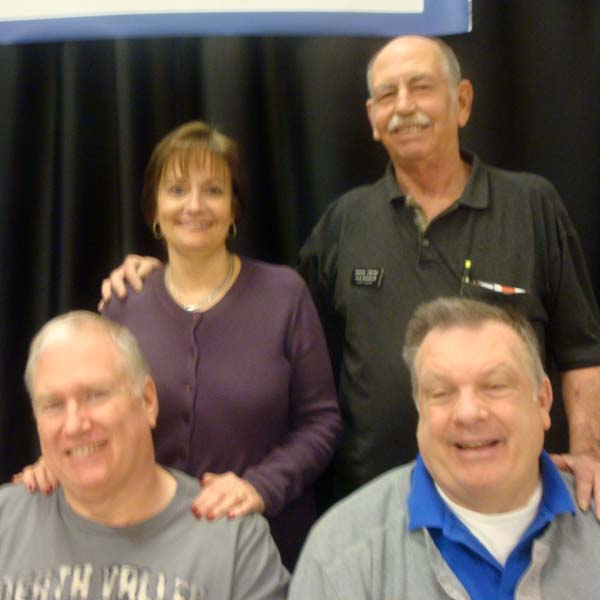 Sat Compact Ko Teams Bkt 2 Kathy Bumgardner & Jerry Albom Elinor Fries & Joe FletcherFri Eve Swiss Teams C Mary Ann White &  Becky Koenigseder Jimmy Reynolds & Gary NeislerSat Bkted KO Bkt 2 Mary Ann White & Jack Killough Jimmy Reynolds & Jim Harp